Kelsey A. Newman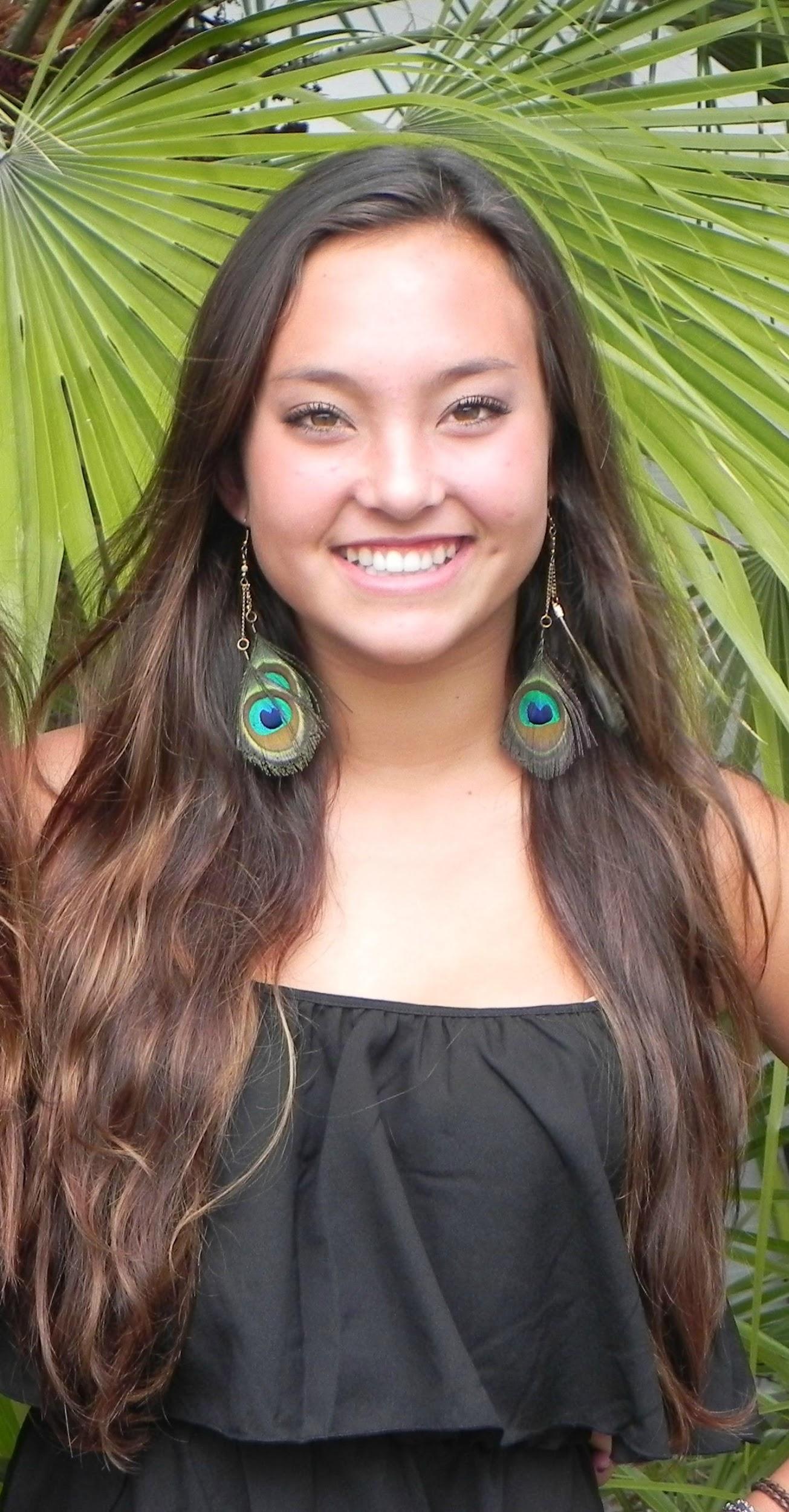 718 Ruskin Place, San Marcos, CA (760)525-4574 kelskels333@gmail.comObjectiveLooking for part-time employment in a team environment with opportunity for growth. 18 years old, very responsible with job experience. Looking for part-time employment in a team environment with opportunity for growth. 18 years old, very responsible with job experience. Looking for part-time employment in a team environment with opportunity for growth. 18 years old, very responsible with job experience. Looking for part-time employment in a team environment with opportunity for growth. 18 years old, very responsible with job experience. Personal AchievementJob ExperienceMiddle School - Woodland Park Two years of ASBPlanned and coordinated school events after hours and responsible for book and event salesASB teacher’s aideInvolved in Peer Leaders Uniting Students (PLUS). In a public speaking format, we addressed the school in an effort to bring awareness to social challenges.Took honors classes all three yearsLegoland, Carlsbad CA : Worked in a busy restaurant, cashier experience, dish washing, preparing food, customer service, ACHIEVED FOOD HANDLERS CARDTwin Oaks Golf  Course: Worked for special events, served and prepared food, cleaned tables, customer service.  Jersey Mike’s San Marcos*Has driver’s license with own car for transportation*High School – Mission Hills Cross Country running team Played Freshman soccer (freshman year)Varsity soccer as a Sophomore, and Junior Selected wardrobe and fitted models for the Mission Hills Fashion Show after hours Teacher’s aideCompetitive soccer Over 10 years of soccer participationVoted captain 3 years in a row by team, coaches Participated in fundraising activities including serving food to parents and guests at Apple-bee's Community serviceElks Lodge – serving, busing, dishwashing Recent 5 hours at church/retirement home serving breakfast/cleaningMiddle School - Woodland Park Two years of ASBPlanned and coordinated school events after hours and responsible for book and event salesASB teacher’s aideInvolved in Peer Leaders Uniting Students (PLUS). In a public speaking format, we addressed the school in an effort to bring awareness to social challenges.Took honors classes all three yearsLegoland, Carlsbad CA : Worked in a busy restaurant, cashier experience, dish washing, preparing food, customer service, ACHIEVED FOOD HANDLERS CARDTwin Oaks Golf  Course: Worked for special events, served and prepared food, cleaned tables, customer service.  Jersey Mike’s San Marcos*Has driver’s license with own car for transportation*High School – Mission Hills Cross Country running team Played Freshman soccer (freshman year)Varsity soccer as a Sophomore, and Junior Selected wardrobe and fitted models for the Mission Hills Fashion Show after hours Teacher’s aideCompetitive soccer Over 10 years of soccer participationVoted captain 3 years in a row by team, coaches Participated in fundraising activities including serving food to parents and guests at Apple-bee's Community serviceElks Lodge – serving, busing, dishwashing Recent 5 hours at church/retirement home serving breakfast/cleaningMiddle School - Woodland Park Two years of ASBPlanned and coordinated school events after hours and responsible for book and event salesASB teacher’s aideInvolved in Peer Leaders Uniting Students (PLUS). In a public speaking format, we addressed the school in an effort to bring awareness to social challenges.Took honors classes all three yearsLegoland, Carlsbad CA : Worked in a busy restaurant, cashier experience, dish washing, preparing food, customer service, ACHIEVED FOOD HANDLERS CARDTwin Oaks Golf  Course: Worked for special events, served and prepared food, cleaned tables, customer service.  Jersey Mike’s San Marcos*Has driver’s license with own car for transportation*High School – Mission Hills Cross Country running team Played Freshman soccer (freshman year)Varsity soccer as a Sophomore, and Junior Selected wardrobe and fitted models for the Mission Hills Fashion Show after hours Teacher’s aideCompetitive soccer Over 10 years of soccer participationVoted captain 3 years in a row by team, coaches Participated in fundraising activities including serving food to parents and guests at Apple-bee's Community serviceElks Lodge – serving, busing, dishwashing Recent 5 hours at church/retirement home serving breakfast/cleaningMiddle School - Woodland Park Two years of ASBPlanned and coordinated school events after hours and responsible for book and event salesASB teacher’s aideInvolved in Peer Leaders Uniting Students (PLUS). In a public speaking format, we addressed the school in an effort to bring awareness to social challenges.Took honors classes all three yearsLegoland, Carlsbad CA : Worked in a busy restaurant, cashier experience, dish washing, preparing food, customer service, ACHIEVED FOOD HANDLERS CARDTwin Oaks Golf  Course: Worked for special events, served and prepared food, cleaned tables, customer service.  Jersey Mike’s San Marcos*Has driver’s license with own car for transportation*High School – Mission Hills Cross Country running team Played Freshman soccer (freshman year)Varsity soccer as a Sophomore, and Junior Selected wardrobe and fitted models for the Mission Hills Fashion Show after hours Teacher’s aideCompetitive soccer Over 10 years of soccer participationVoted captain 3 years in a row by team, coaches Participated in fundraising activities including serving food to parents and guests at Apple-bee's Community serviceElks Lodge – serving, busing, dishwashing Recent 5 hours at church/retirement home serving breakfast/cleaningSkillsCompleted keyboard skill classMicrosoft Power Point and WordFood handlers cardCompleted keyboard skill classMicrosoft Power Point and WordFood handlers cardEnjoy working with the publicExcellent hand writingPublic speaking Enjoy working with the publicExcellent hand writingPublic speaking Comments13 years of soccer has taught me team building skills, commitment, and work ethic. Two years of ASB has taught me leadership, social, creative skills and working well with people. 13 years of soccer has taught me team building skills, commitment, and work ethic. Two years of ASB has taught me leadership, social, creative skills and working well with people. 13 years of soccer has taught me team building skills, commitment, and work ethic. Two years of ASB has taught me leadership, social, creative skills and working well with people. 13 years of soccer has taught me team building skills, commitment, and work ethic. Two years of ASB has taught me leadership, social, creative skills and working well with people. EducationJunior Mission Hills High School, SM Mission Hills High School, SM        Class of 2015ReferencesMary Lou Casperson – (760) 945-1172 Close family friend Charles Sullivant – (760) 580- 5279 High school coach Tanya Ross – (760) 480- 8070 TeacherMary Lou Casperson – (760) 945-1172 Close family friend Charles Sullivant – (760) 580- 5279 High school coach Tanya Ross – (760) 480- 8070 TeacherMary Lou Casperson – (760) 945-1172 Close family friend Charles Sullivant – (760) 580- 5279 High school coach Tanya Ross – (760) 480- 8070 TeacherMary Lou Casperson – (760) 945-1172 Close family friend Charles Sullivant – (760) 580- 5279 High school coach Tanya Ross – (760) 480- 8070 Teacher